Decode this Rebus puzzle to find 2 popular electronic resources. See the facilitator to confirm you are correct to receive your piece of the final puzzle for this station.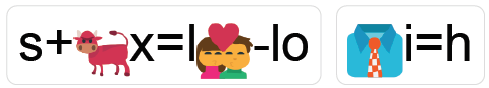 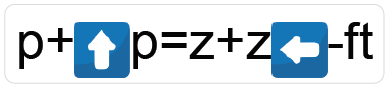 Example: Solve the puzzle = ☀n=r+🔑k=v 🍋-le🔑g+🐕d=o+⬅-ft f+🐂x=r+mShelesky et al, Escaping the Average Teaching Technique, STFM Annual Conference, 2019